HOW TO APPLY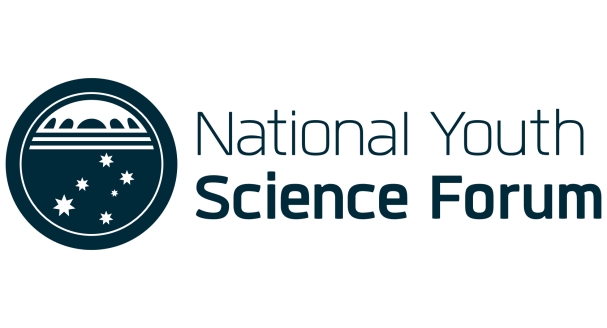 NATIONAL YOUTH SCIENCE FORUMHOW TO APPLYHOW TO APPLY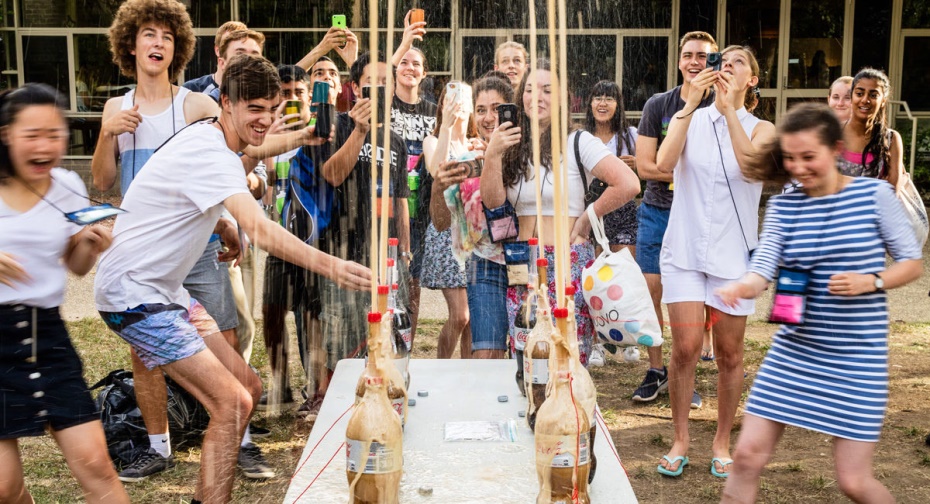 For More information about how to apply, click HERETHERE ARE FIVE STEPS TO APPLYING FOR THE NYSF YEAR 12 PROGRAM: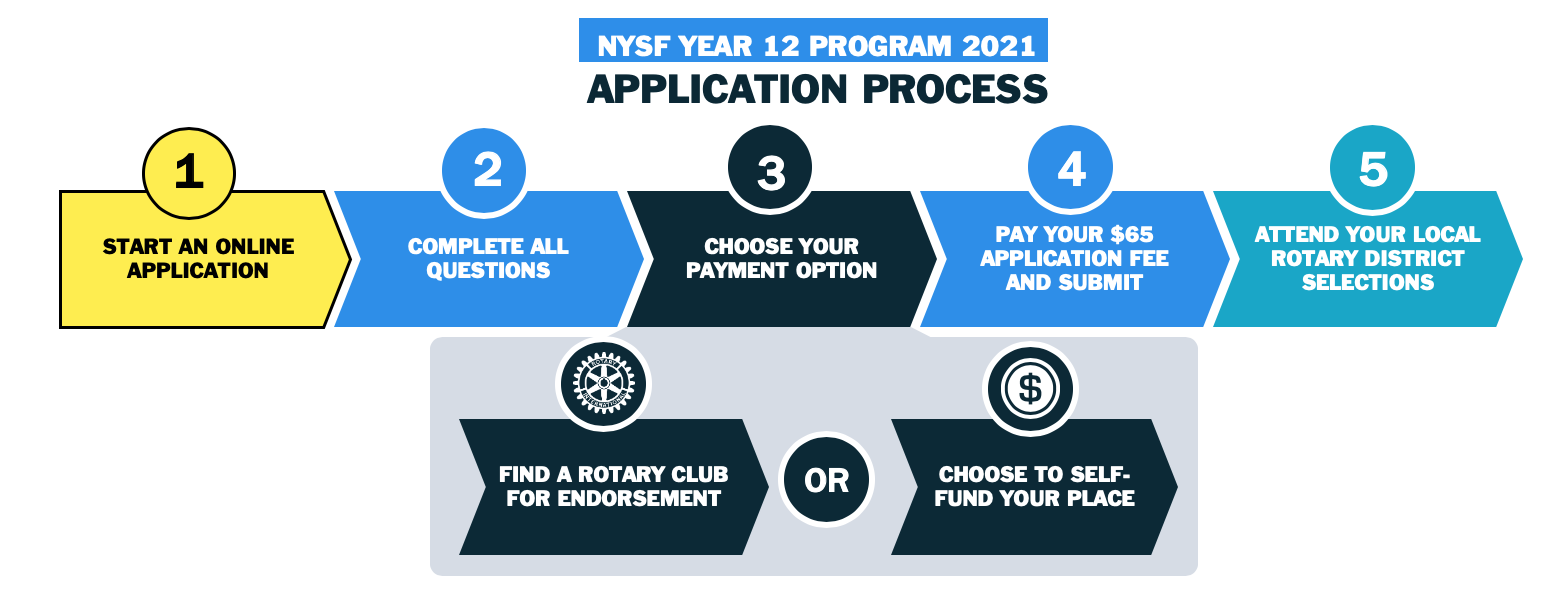 